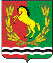 АДМИНИСТРАЦИЯМУНИЦИПАЛЬНОГО ОБРАЗОВАНИЯ РЯЗАНОВСКИЙ СЕЛЬСОВЕТ
АСЕКЕЕВСКОГО РАЙОНА ОРЕНБУРГСКОЙ ОБЛАСТИПОСТАНОВЛЕНИЕ ===================================================================== 24.01.2022                                       с. Рязановка                                       № 05-п Об отмене постановления администрации от 18.04.2016 № 14-п «Об утверждении Положения комиссии по соблюдению требований к служебному поведению муниципальных служащих и урегулированию конфликта интересов»В связи с тем, что полномочия сельских поселений по рассмотрению вопросов связанных с соблюдением требований к служебному поведению муниципальных служащих и урегулированию конфликта интересов переданы в соответствующую комиссию администрации района, администрация постановляет:1. Постановления администрации от 18.04.2016 № 14-п «Об утверждении Положения комиссии по соблюдению требований к служебному поведению муниципальных служащих и урегулированию конфликта интересов», от 13.09.2019 № 43-п «О внесении изменений и дополнений в постановление администрации от 18.04.2016 № 14-п «Об утверждении Положения о комиссии по соблюдению требований к служебному поведению муниципальных служащих и урегулированию конфликта интересов» считать утратившими силу.2. Контроль за исполнением настоящего постановления оставляю за собой.3. Настоящее постановление вступает в силу со дня его подписания.Глава муниципального образования                                               А.В. БрусиловРазослано: прокурору района, администрации района, в дело.